s0lant 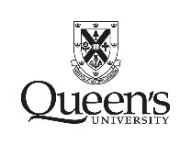 